Poskytovatel: 	Ministerstvo školství, mládeže a tělovýchovy, Karmelitská 529/5, 118 12 Praha 1Označení výzvy: 	Výzva k podání žádostí o poskytnutí dotace ze státního rozpočtu na podporu projektů výzkumu, vývoje a inovací v programu Evropská zájmová skupina pro spolupráci s Japonskem (EIG CONCERT Japan) s dobou řešení 2024-2027Zkratka výzvy: 	Výzva 8I24ZÁKLADNÍ ÚDAJE & PODPISIDENTIFIKACE PROJEKTU, ÚČEL DOTACE ŽADATEL(v případě dalších členů týmu tabulku zkopírujte)PROJEKTOVÍ PARTNEŘI ZE ZEMÍ ZAPOJENÝCH DO VÝZVY(v případě dalších projektových partnerů tabulku zkopírujte)FINANČNÍ PLÁNNíže uvedené údaje (celkové náklady projektu, požadovaná dotace, finanční plán) slouží výhradně popisu nákladů projektových aktivit žadatele, tj. českého subjektu. Projektoví partneři z ostatních zemí účastnících se 10. výzvy EIG CONCERT Japan podávají žádosti svým poskytovatelům podle pravidel v dané zemi, náklady jejich části projektu nejsou v žádné z částí Žádosti obsaženy. (v celých Kč; NEZAOKROUHLOVAT na tis. Kč!)   REKAPITULACE ŽÁDOSTI O POSKYTNUTÍ DOTACE A JEJÍCH PŘÍLOHPříloha I. slouží k předložení skutečností, které žádost o poskytnutí dotace musí obsahovat podle § 14 odst. 3 písm. e) zákona č. 218/2000 Sb. V případě využití vzoru Žádosti o poskytnutí dotace ve výzvě 8I24 tvoří nedílnou součást této žádosti. Informace o identifikaci osob jednajících jménem žadatele (§ 14 odst. 3 písm. e) bod 1. zákona č. 218/2000 Sb.)Žadatel podává informaci o identifikaci osob jménem žadatele s uvedením, zda tyto jednají jako jeho statutární orgán nebo zda tyto osoby jednají na základě udělené plné moci. Vyplňují žadatelé všech právních forem. (v případě potřeby zkopírujte příslušnou část tabulky)údaje o skutečném majiteli právnické osoby (§ 14 odst. 3 písm. e) bod 2. zákona č. 218/2000 Sb.)Žadatel je povinen podat údaje o skutečném majiteli právnické osoby podle zákona č. 37/2021 Sb., a to ve formě úplného výpisu platných údajů a údajů, které byly vymazány bez náhrady nebo s nahrazením novými údaji. Platí, že subjekty vyjmenované v § 7 zákona č. 37/2021 Sb. skutečného majitele nemají. informace o identifikaci osob, v nichž má žadatel podíl, a o výši tohoto podílu (§ 14 odst. 3 písm. e) bod 3. zákona č. 218/2000 Sb.)Žadatel podává informaci o identifikaci osob, v nichž má žadatel podíl, a o výši tohoto podílu. Vyplňují žadatelé všech právních forem; pokud žadatel v žádné další osobě podíl nemá, ponechá prázdné. (v případě potřeby zkopírujte příslušnou část tabulky)Evropská zájmová skupina pro spolupráci s Japonskem10. společná výzva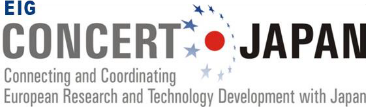 SOLUTIONS FOR CARBON-NEUTRAL CITIESzúčastněné země: Bulharsko, Česká republika, Francie, Japonsko, Maďarsko, Polsko, Slovensko, TureckoMinisterstvo školstvÍ mládeže a tělovýchovy, Karmelitská 529/5, 118 12 Praha 1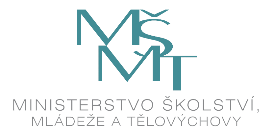 Výzva 8I24Žádost o poskytnutí dotace (v ČESKÉM JAZYCE, není-li uvedeno jinak)ŽADATEL ŽADATEL Název organizaceŘešitelPROJEKT PROJEKT NÁZEV PROJEKTU (ANGLICKY)NÁZEV PROJEKTU (ČESKY)Lhůta dosažení účelu dotace(doba trvání projektu) DD.MM.RRRR – DD.MM.RRRRPODPISPODPISStatutární orgán ŽADATELE (titul, jméno, příjmení) KLÍČOVÁ SLOVAKLÍČOVÁ SLOVA(Text)(Text)KATEGORIE VÝZKUMU A VÝVOJEKATEGORIE VÝZKUMU A VÝVOJEOBORY VÝZKUMU A VÝVOJE (FORD) - OECDOBORY VÝZKUMU A VÝVOJE (FORD) - OECDČ. (XXXXX) – FORD                                                                                                                                        (https://www.msmt.cz/file/55112/) Č. (XXXXX) – FORD                                                                                                                                        (https://www.msmt.cz/file/55112/) HLAVNÍVEDLEJŠÍDALŠÍSTUPEŇ DŮvěrnosti údajů (ČESKY)STUPEŇ DŮvěrnosti údajů (ČESKY)ANOTACE (ČESKY)                                                                                                                                               (max. 1/3 stránky)ANOTACE (ČESKY)                                                                                                                                               (max. 1/3 stránky)(Text)(Text)ANOTACE (ANGLICKY)                                                                                                                                         (max. 1/3 stránky)ANOTACE (ANGLICKY)                                                                                                                                         (max. 1/3 stránky)(Text)(Text)ÚČEL DOTACE Účel dotace je předložen v Kap. 1 projektu, který uspěl v mezinárodním hodnocení 10. výzvy EIG CONCERT Japan (10th Joint Call: Solutions for Carbon-Neutral Cities). Žadatel přikládá tento projekt jako nedílnou součást žádosti (povinná příloha Žádosti).ŽADATEL ŽADATEL ZeměČeská republikaNázev organizaceZkratka organizaceIČODaňové identifikační číslo (DIČ)Právní forma organizaceDruh organizaceAdresaTelefonní čísloWebové stránkyČíslo bankovního účtuPověřená organizační jednotka (např. fakulta)Stručný popis organizace                                                                                                                                   (max. 1/3 stránky) Stručný popis organizace                                                                                                                                   (max. 1/3 stránky) (Text)(Text)VÝZKUMNÝ TÝMVÝZKUMNÝ TÝMVÝZKUMNÝ TÝMFunkceŘešitel(povinné)Titul, jméno, příjmeníDatum narozeníPracovní poměr s institucí žadatele (pracovní pozice)Adresa (kancelář)Telefonní čísloE-mailČinnosti a úkoly v projektuČinnosti a úkoly v projektuČinnosti a úkoly v projektu(Text)(Text)(Text)FunkceČlen řešitelského týmu Titul, jméno, příjmeníDatum narozeníPracovní poměr s institucí žadatele (pracovní pozice)Adresa (kancelář)Telefonní čísloE-mailČinnosti a úkoly v projektuČinnosti a úkoly v projektu(Text)(Text)PROJEKTOVÝ PARTNER 1 (ze zemí výzvy)PROJEKTOVÝ PARTNER 1 (ze zemí výzvy)ZeměJaponskoNázev organizaceAdresa organizaceWebová stránkaKlíčové osoby PROJEKTOVÉHO PARTNERA 1Klíčové osoby PROJEKTOVÉHO PARTNERA 1Řešitel PROJEKTOVÉHO PARTNERA 1 (1., jméno, příjmení, e-mail, pracovní pozice)Řešitel PROJEKTOVÉHO PARTNERA 1 (1., jméno, příjmení, e-mail, pracovní pozice)1. 1. Členové řešitelského týmu (X., jméno, příjmení, e-mail, pracovní pozice)Členové řešitelského týmu (X., jméno, příjmení, e-mail, pracovní pozice)2...2...PROJEKTOVÝ PARTNER 2 (ze zemí výzvy)PROJEKTOVÝ PARTNER 2 (ze zemí výzvy)ZeměNázev organizaceAdresa organizaceWebová stránkaKlíčové osoby PROJEKTOVÉHO PARTNERA 2Klíčové osoby PROJEKTOVÉHO PARTNERA 2Řešitel PROJEKTOVÉHO PARTNERA 2 (1., jméno, příjmení, e-mail, pracovní pozice)Řešitel PROJEKTOVÉHO PARTNERA 2 (1., jméno, příjmení, e-mail, pracovní pozice)1. 1. Členové řešitelského týmu (X., jméno, příjmení, e-mail, pracovní pozice)Členové řešitelského týmu (X., jméno, příjmení, e-mail, pracovní pozice)2...2...Celkové náklady projektu (české části) v Kč…KčPOŽADOVANÁ DOTACE(žadatel) v Kč…KčFINANČNÍ PLÁNFinanční plán je k Žádosti předložen na zvláštním formuláři (Příloha II. Finanční plán), jako nedílná součást žádosti.DOKUMENTDOKUMENTpodepsaný…jazyk dokumentuŽÁDOST o poskytnutí dotace (vzor k dispozici, Příloha I. Výzvy 8I24)  ŽÁDOST o poskytnutí dotace (vzor k dispozici, Příloha I. Výzvy 8I24)  statutárním orgánem uchazečeČESKÝ JAZYKPříloha I. ŽÁDOSTI(tamtéž)(spolu s ŽÁDOSTÍ o poskytnutí dotace)ČESKÝ JAZYK  s dalšími povinnými přílohami:  s dalšími povinnými přílohami:  s dalšími povinnými přílohami:  s dalšími povinnými přílohami:Příloha II. Finanční plán(vzor k dispozici)Příloha II. Finanční plán(vzor k dispozici)NEČESKÝ JAZYKProjekt pro 10. výzvu EIG CONCERT Japan (tisková sestava systému EIG CONCERT Japan)Projekt pro 10. výzvu EIG CONCERT Japan (tisková sestava systému EIG CONCERT Japan)NEpůvodní jazyk dokumentu (ANGLICKÝ JAZYK)Informace EIG CONCERT Japan žadateli o úspěšném hodnocení projektu (např. tisková sestava e-mail)Informace EIG CONCERT Japan žadateli o úspěšném hodnocení projektu (např. tisková sestava e-mail)NEpůvodní jazyk dokumentu (ANGLICKÝ JAZYK)Povinné přílohy – pokud je v dané situaci zapotřebíPovinné přílohy – pokud je v dané situaci zapotřebíPovinné přílohy – pokud je v dané situaci zapotřebíPovinné přílohy – pokud je v dané situaci zapotřebíPlná moc k zastupování v případě, že ŽÁDOST je podepsána kýmkoliv jiným než statutárním orgánem žadatele(vlastní formulář)Plná moc k zastupování v případě, že ŽÁDOST je podepsána kýmkoliv jiným než statutárním orgánem žadatele(vlastní formulář)statutárním orgánem uchazečeČESKÝ JAZYKMinisterstvo školstvÍ mládeže a tělovýchovy, Karmelitská 529/5, 118 12 Praha 1Výzva 8I24Příloha I. ŽádostI o poskytnutí DOTACE(bude vyplněna v ČESKÉM JAZYCE)Osoby jednající jménem žadateleJméno a příjmeníDatum narozeníFunkceStatutární orgán subjektuANO/NEOsoba jedná na základě udělené plné mociANO/NEŽadatel ve shodě s údaji v Žádosti prohlašuje, že – (žadatel zaškrtne PRÁVĚ jednu z možností)(žadatel zaškrtne PRÁVĚ jednu z možností)▪ naplňuje ustanovení § 7 písm. b) zákona č. 37/2021 Sb., tedy, že je veřejnou výzkumnou institucí, a tedy ve smyslu zákona nemá skutečného majitele (výpis nedokládá) NEBO▪ naplňuje ustanovení § 7 písm. c) zákona č. 37/2021 Sb., tedy, že je právnickou osobou zřízenou zákonem nebo mezinárodní smlouvou (např. veřejná vysoká škola) a tedy ve smyslu zákona nemá skutečného majitele (výpis nedokládá) NEBO▪ naplňuje jiné ustanovení § 7 zákona č. 37/2021 Sb., tedy, že je – (žadatel doplní) …a tedy ve smyslu zákona nemá skutečného majitele (výpis nedokládá)▪ naplňuje ustanovení § 7 písm. b) zákona č. 37/2021 Sb., tedy, že je veřejnou výzkumnou institucí, a tedy ve smyslu zákona nemá skutečného majitele (výpis nedokládá) NEBO▪ naplňuje ustanovení § 7 písm. c) zákona č. 37/2021 Sb., tedy, že je právnickou osobou zřízenou zákonem nebo mezinárodní smlouvou (např. veřejná vysoká škola) a tedy ve smyslu zákona nemá skutečného majitele (výpis nedokládá) NEBO▪ naplňuje jiné ustanovení § 7 zákona č. 37/2021 Sb., tedy, že je – (žadatel doplní) …a tedy ve smyslu zákona nemá skutečného majitele (výpis nedokládá)ve smyslu zákona č. 37/2021 Sb. má skutečného majitele a předloží úplný výpis platných údajů (žadatel přiloží tento dokument k žádosti o poskytnutí dotace jako samostatnou přílohu)ve smyslu zákona č. 37/2021 Sb. má skutečného majitele a předloží úplný výpis platných údajů (žadatel přiloží tento dokument k žádosti o poskytnutí dotace jako samostatnou přílohu)Osoby, v nichž má žadatel podíl, výše tohoto podíluPrávnická osobaPrávnická osobaNázevAdresa sídlaIdentifikační čísloVýše podílu